	San Juan de Pasto, 23 de febrero del 2024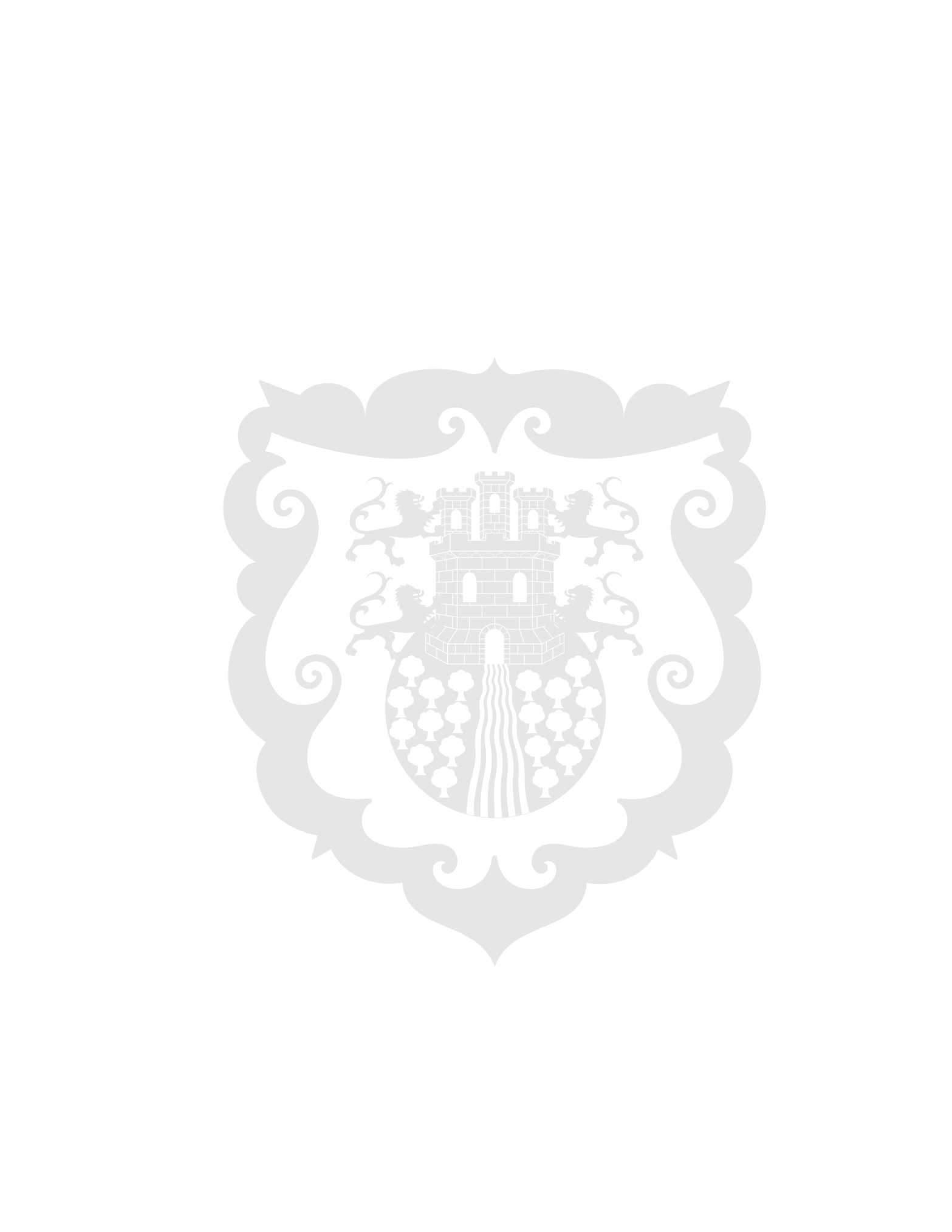 A través de jornadas de sano esparcimiento en el Centro Vida, la Secretaría de Bienestar Social impulsa el cuidado de adultos mayores La Alcaldía de Pasto, a través de la Secretaría de Bienestar Social, realizó una jornada de sano esparcimiento con los adultos mayores que hacen parte del Centro Vida y los cuales se encuentran en situación de vulnerabilidad. El objetivo de esta jornada fue consolidar la oferta y servicios que brinda este establecimiento a los adultos mayores que se encuentran desprotegidos.Según informó la secretaria de Bienestar Social, Diana Catalina Zambrano, durante el encuentro se expuso el trabajo de la dependencia en favor de los adultos mayores vulnerables. Así mismo la funcionaria indicó que el Centro Vida cuenta con diferentes talleres para que se aproveche al máximo el tiempo libre de los adultos mayores.“Queremos dar a conocer nuestra oferta institucional y lo que hacemos desde nuestra dependencia con nuestros adultos mayores. Contamos con talleres internos de música, danza, manualidades, teatro, entre otros servicios. Esperamos continuar con el apoyo a nuestros adultos mayores vulnerables y generarles calidad de vida y salud mental”, comentó Diana Catalina Zambrano.De igual manera, la beneficiaria del Centro Vida, Ana Ortiz, indicó que el apoyo de la Administración Municipal ha sido importante para mejorar su calidad de vida. Ante ello, agradeció el acompañamiento de la Alcaldía por siempre respaldar a las personas vulnerables del municipio.“Aquí nos tratan como si fuéramos niñas de colegio. Hay grupos de trabajo que nos atienden como si fueran parte de nuestra familia. Gracias a la Alcaldía porque es importante realizar nuevamente las actividades físicas que nos mantienen bien y con vida”, finalizó Ana Ortiz. 